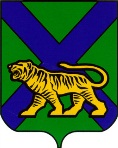 ТЕРРИТОРИАЛЬНАЯ ИЗБИРАТЕЛЬНАЯ КОМИССИЯМИХАЙЛОВСКОГО РАЙОНАРЕШЕНИЕВ соответствии с пунктом 3 статьи 61 Федерального закона «Об основных гарантиях избирательных прав и права на участие в референдуме граждан Российской Федерации», частью 3 статьи 69 Избирательного кодекса Приморского края  территориальная избирательная комиссия Михайловского районаРЕШИЛА:1. Установить объем биографических данных кандидатов, размещаемых участковой избирательной комиссией на информационном стенде в помещении для голосования либо непосредственно перед указанным помещением при проведении  выборов депутатов муниципального комитета сельского (городского) поселения Михайловского муниципального района, назначенных на 13 сентября 2015 года (приложение №1).2. Разместить настоящее решение на официальном сайте территориальной избирательной комиссии Михайловского района в информационно – телекоммуникационной сети «Интернет».Председатель комиссии					              	     Н.С. ГорбачеваСекретарь комиссии						                    	     Г.В. НикитинаПриложение № 1к решению территориальной избирательной комиссии Михайловского района  от 1 июля 2015 года № 666/105ОБЪЕМбиографических данных кандидатов, размещаемых участковой избирательной комиссией на информационном стенде в помещении для голосования либо непосредственно перед указанным помещением при проведении выборов депутатов муниципального комитета сельского (городского) поселения Михайловского муниципального района, назначенных на 13 сентября 2015 годаНа информационном стенде в помещении для голосования либо непосредственно перед указанным помещением при проведении  выборов  депутатов сельского (городского) поселения участковая избирательная комиссия размещает информационные материалы обо всех зарегистрированных кандидатах   в депутаты.Информационные материалы размещаются, как правило, на плакатах под общим заголовком «Кандидаты в депутаты муниципального комитета __________________сельского (городского) поселения», которые изготавливаются территориальной избирательной комиссией Михайловского района. Биографические сведения на плакате размещаются после фамилий кандидатов, расположенных в алфавитном порядке. Перед биографическими сведениями кандидатов размещаются их фотографии одинакового размера.В информационные материалы о кандидатах включаются следующие сведения:Фамилия, имя, отчество.Год рождения.Место жительства (наименование субъекта Российской Федерации, района, города, иного населенного пункта).Основное место работы или службы, занимаемая должность (в случае отсутствия основного места работы или службы – род занятий).Если кандидат является депутатом и осуществляет свои полномочия на непостоянной основе – сведения об этом с указанием наименования соответствующего представительного органа.Сведения о принадлежности кандидата к политической партии (иному общественному объединению) и его статусе в этой политической партии (этом общественном объединении) (если такие сведения указаны в заявлении о согласии баллотироваться).Сведения о том, кем выдвинут кандидат (если кандидат выдвинут избирательным объединением – слова «выдвинут избирательным объединением» с указанием наименования, если кандидат сам выдвинул свою кандидатуру – слово «самовыдвижение»).Если у кандидата имелась или имеется судимость – сведения о судимости кандидата, а если судимость снята или погашена, - также сведения о дате снятия или погашения судимости.  01.07.2015 с. Михайловка                      666/105Об установлении объема биографических 
данных кандидатов, размещаемых участковой избирательной комиссией на информационном стенде в помещении для 
голосования либо непосредственно перед 
указанным помещением при проведении 
выборов  депутатов муниципального комитета сельского (городского) поселения Михайловского муниципального района Приморского края, назначенных на 13 сентября 2015 года